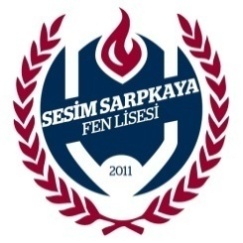                        SALGIN ( COVİD-19)  KURUM  İÇİ  ACİL DURUM İLETİŞİM PLANI                                            Ateş, öksürük, burun akıntısı, solunum sıkıntısı gibi salgın hastalık belirtileri olan veya temaslısı olan öğretmen, öğrenci ya da çalışanların tespit edilmesi durumunda zaman geçirmeksizin, sıralı olarak aranması gereken kişiler.    SALGIN ( COVİD-19)  KURUM  DIŞI ACİL DURUM TELEFONLARI LİSTESİAdı- SoyadıGöreviTelefonuFARUK LALOKUL MÜDÜRÜ05053336406M. DİDEM FİKİRCİ MÜDÜR YARDIMCISI05056403958ŞEVİKAR YOLERİOKUL SAĞLIĞI EKİBİ05058165204KEMAL USLUOKUL SAĞLIĞI EKİBİ05338112194BEKİR ÇALIŞIROKUL SAĞLIĞI EKİBİ05413070082SIRA NOACİL DURUM KONUSUTELEFON1AMBULANS1122ALO SABİM (Corona Virüs Hattı)1843  TARSUS DEVLET HASTANESİ ( ANA BİNA)0324- 613 47 004TARSUS DEVLET HASTANESİ(EK BİNA)0324-613 81 845TARSUS MMT AMERİKAN HASTANESİ444 5 424